Введено усиленное патрулирование столичных рек и водоемов из-за хрупкого льда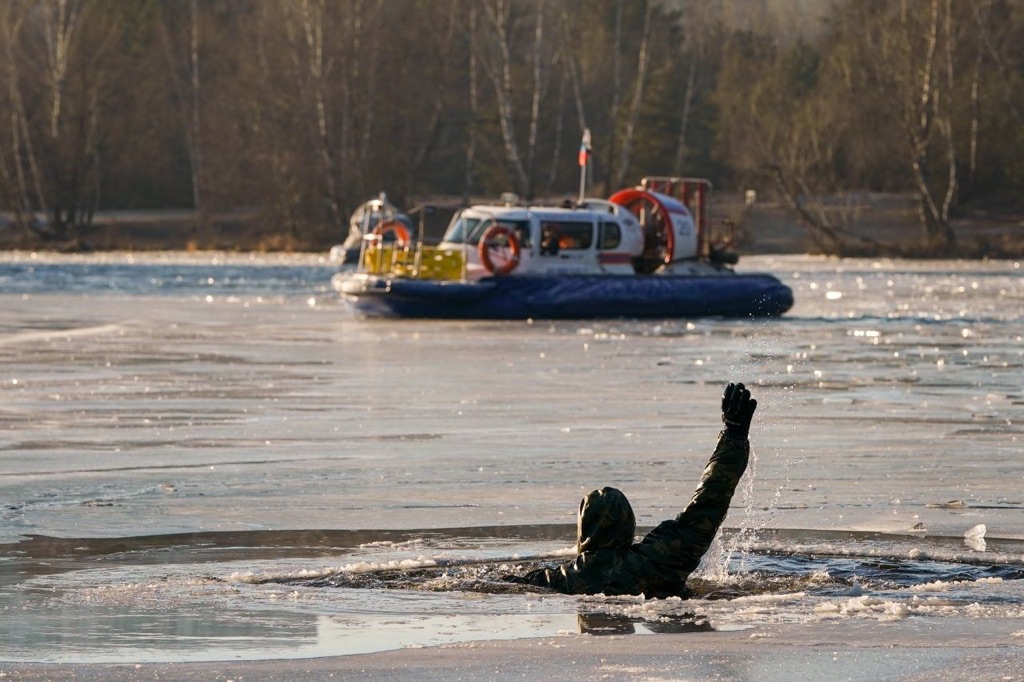 «Сотрудники поисково-спасательной службы на водных объектах постоянно контролируют обстановку в районах рек и водоемов, так как лед пока хрупкий, а случаи выхода на него людей, несмотря на все предупреждения, к сожалению, есть. Еще раз призываем москвичей быть аккуратнее, не выходить на лед, внимательно следить за детьми и домашними питомцами во время прогулок возле воды», – отметил заместитель Мэра Москвы Петр Бирюков.Сейчас толщина льда составляет:-до 17 см на внутренних водоемах-до 5 см на Химкинском водохранилище и Москве-реке-до 9 см в заливах и поймах Москвы-реки-до 11 см в ТиНАО Площадь ледяного покрова достигает 90-100 % на большинстве внутренних водоемов, заливов и пойм Москвы-реки.«Регулярно проводятся замеры толщины льда, под особым контролем – места несанкционированного выхода на лед, зимнего купания, рыбной ловли и катки на естественных водоемах. Безопасность обеспечивают сотрудники 25 поисково-спасательных станций Московской городской поисково-спасательной службы на водных объектах, где работают почти 500 специалистов», – подчеркнул Петр Бирюков.#факт: В зимний период спасатели патрулируют водные акватории на судах на воздушной подушке. Этот уникальный транспорт способен передвигаться по воде и льду со средней скоростью 50-80 километров в час.